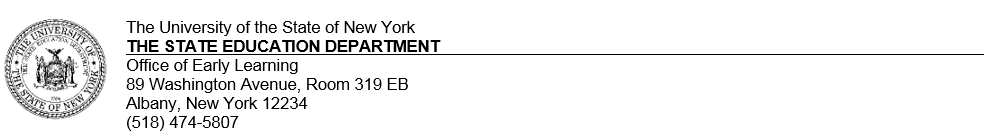 Voluntary Registered Nonpublic Nursery Schools & KindergartensContact Information FormRevised 04/2019The Education Department’s policy is to use e -mail for all bulk correspondence to registered schools, so it is important that we have the correct email address for your school and all designated staff. Please complete the below in its entirety. In addition, during the school year, this form should be used to report immediately to the Department changes in Educational Director, Administrative Director, and other school contact information. This form can be submitted by e-mail to: oel@nysed.gov or by via fax to (518) 473 -7737.We appreciate your ongoing attention to this matter.  Thank you.For a new Educational Director, the following documents must be submitted along with this form:	Completed Staff Background Form Copy of Teacher Certification CertificateResume or written narrative that provides evidence of instruction and/or experience in supervision and administration.For a new Administrative Director, the following document must be submitted along with this form: 	Staff Background From School NameEducational Director NameEmail AddressTelephone Number & Ext.Fax Number Administrative Director NameEmail AddressTelephone Number & Ext.Fax NumberOther School Administrator NameTitleEmail AddressTelephone Number & Ext.Fax NumberSite Director(s) NameOwnerBoard President